COMUNE DI PIEVE SAN GIACOMO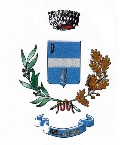 Provincia di CremonaVERBALE DI DELIBERAZIONE DEL CONSIGLIO COMUNALEL'anno  duemiladiciannove, addì  ventisei del mese di febbraio alle ore 18:30, presso la Sala Consiliare del palazzo Comunale, sessione Ordinaria, seduta Pubblica di Prima convocazione, previo esperimento delle formalità prescritte dalla Legge e dallo Statuto, si è riunito sotto la presidenza del Sindaco  Silvia Genzini il Consiglio Comunale.Partecipa Il Segretario Comunale Dott.ssa Anna Maria Bianca ArcuriIl Presidente, riconosciuta legale l'adunanza, dichiara aperta la seduta ed invita il Consiglio a trattare l'argomento di cui in oggetto. OGGETTO: PROGRAMMA TRIENNALE DEI LAVORI PUBBLICI 2019/2021 ED ELENCO ANNUALE 2019 E PROGRAMMA BIENNALE DEGLI ACQUISTI DI BENI E SERVIZI 2019/2020. APPROVAZIONE AI SENSI DELL'ART. 21, COMMA 1, DEL D. LGS. N. 50/2016Sono scrutatori della seduta, ai sensi e per gli effetti dell'art. 16 del Regolamento per il funzionamento degli Organi Collegiali comunali, i consiglieri Zagni e Pagani per la maggioranza, e Morandi per la minoranza.Il Sindaco illustra l’argomento posto all’ordine del giorno ed all’approvazione del Consiglio Comunale.Il consigliere Morandi interviene dichiarando per nome e per conto del proprio gruppo, quanto segue “Ci asteniamo perché non interveniamo nella gestione”. IL CONSIGLIO COMUNALEUDITA la relazione del Sindaco;VISTI: l'art. 42 del D.Lgs. n. 267/2000 il quale prevede che il Consiglio Comunale, organo di indirizzo e di controllo politico-amministrativo, approva, tra gli atti fondamentali del Comune, il programma triennale e l'elenco annuale dei lavori pubblici;l’art. 21  del D.Lgs n. 50/2016 e s.m.i. il quale dispone che gli Enti Locali, tra cui i Comuni, sono tenuti a predisporre ed approvare un Programma Triennale dei lavori corredato di un elenco dei lavori da realizzare nell’anno stesso, ed un programma biennale dei beni e servizi secondo gli schemi tipo definiti dal Ministero delle Infrastrutture;il D.M  MIT del 16 gennaio 2018, n. 14 che definisce gli “schemi tipo”, le modalità di redazione ed approvazione del programma biennale dei beni e servizi, del programma triennale, dei suoi aggiornamenti e dell’elenco annuale dei lavori pubblici e dispone la pubblicazione informatica di quest’ultimo su specifici siti internet predisposti dalla Regione; CONSIDERATO:che lo schema di programma triennale e i suoi aggiornamenti annuali devono essere resi pubblici, prima della loro approvazione, mediante affissione all’Albo informatico istituzione per 60 giorni consecutivi, come previsto dall’art. 5, comma 1, del decreto ministeriale 24 ottobre 2014;che con atto della Giunta Comunale n. 74 in data 9.10.2018 la dott.ssa Simona Donini è stata nominata Responsabile Unico del procedimento riguardante la programmazione triennale in applicazione di quanto previsto dall’art. 31 del Decreto Legislativo 18/04/2016 n. 50;che con atto della Giunta Comunale n. 75 in data  9.10.2018, sono stati adottati lo schema del programma triennale delle opere pubbliche 2019/2021, (Allegato I) composto da n. 6 schede – A), B), C), D),E) e F) e lo schema del programma biennale  degli acquisti di forniture e servizi 2019/2020 (Allegato II), composto da n. 3 schede – A), B) e C);che lo schema di programma adottato con la sopraccitata deliberazione è stato pubblicato all’albo pretorio on line del Comune dal 9.10.2018 per 60 giorni consecutivi;che nel termine previsto dall’art. 5, comma 5 del D.M., non sono pervenute delle osservazioni e delle proposte in merito a quanto pubblicato;CONSIDERATO che, contestualmente all’approvazione del programma triennale è necessario provvedere anche all’approvazione dell’elenco annuale dei lavori da realizzare nel corso del prossimo esercizio;OSSERVATO:che non sono previsti interventi nell’elenco annuale 2019;che si rende quindi necessario confermare lo schema del programma delle opere pubbliche 2019/2021, (Allegato I) composto da n. 6 schede – A), B), C), D),E) e F) e lo schema del programma biennale  degli acquisti di forniture e servizi 2019/2020 (Allegato II), composto da n. 3 schede – A), B) e C), approvato con deliberazione G.C. n.75 del 9.10.2018;VISTI: il D.Lgs. 18 agosto 2000 n. 267 “Testo Unico delle leggi sull’ordinamento degli Enti Locali e successive modificazioni;Il Decreto del Ministero Infrastrutture e trasporti del 24.10.2014;Il D.Lgs. 18/04/2016 n. 50 e successive modifiche ed integrazioni; ACQUISITI i parere favorevoli in ordine alla regolarità tecnica e contabile espressi rispettivamente dal Responsabile del Servizio Tecnico e dal Responsabile del Servizio Amministrativo-Contabile, ai sensi dell’art. 49, comma 1, del D.-Lgs 18.08.2000 n. 267;RICORDATA la dichiarazione di voto del consigliere Morandi, che a nome e per conto del gruppo di minoranza, dichiara l’astensione dal voto, in quanto il proprio gruppo non interviene nella gestione;CON VOTI favorevoli n. 8, contrari nessuno, astenuti n. 2 (consiglieri Morandi e Ponzoni), espressi per alzata di mano dagli otto votanti su dieci presenti:DELIBERADI APPROVARE, ai sensi e per gli effetti di cui all'art. 21, comma 1, del D.Lgs. 50/2016 e s.m.i. e dell’art. 42, del D.lgs. 267/2000, il programma triennale delle opere pubbliche per il 2019/2021 e del relativo elenco annuale per l'anno 2019 e lo schema biennale degli acquisti di beni e servizi 2019/2020, secondo il contenuto delle schede redatte ai sensi del D.M. MIT 16 gennaio 2018, n. 14 che, allegate, fanno parte integrante e sostanziale della presente deliberazione (allegato I sub A e allegato II sub B);DI PUBBLICARE, ai sensi dell’art. 21, comma 7 del D.Lgs. n. 50/2016 e s.m.i. e dell’art. 5 comma 5 del Decreto MIT citato al precedente punto 1), il programma delle opere pubbliche per il triennio 2019/2021 e l'elenco annuale per l'anno 2019, nonché il programma biennale dei servizi e forniture, nell'apposito sito internet della Sezione Regionale dell'Osservatorio dei Lavori Pubblici della Regione Lombardia.DELIBERAZIONE DI C.C. N. 8 DEL 26-02-2019PARERE DI REGOLARITA' TECNICASi esprime parere Favorevole di regolarità tecnica espresso ai sensi dell'art. 49 del T.U. - D.Lgs. 18 Agosto 2000 n.  quanto la proposta che precede è conforme alle norme legislative e tecniche che regolamentano la materia.PARERE DI REGOLARITA' CONTABILE Si esprime parere Favorevole in riguardo alla regolarità contabile di cui sopra, parere espresso ai sensi dell'art. 49, del T.U. -  D.Lgs. 18 Agosto 2000 n. 267.Letto, confermato e sottoscrittoOriginale N° 8 del 26-02-2019  OGGETTO:PROGRAMMA TRIENNALE DEI LAVORI PUBBLICI 2019/2021 ED ELENCO ANNUALE 2019 E PROGRAMMA BIENNALE DEGLI ACQUISTI DI BENI E SERVIZI 2019/2020. APPROVAZIONE AI SENSI DELL'ART. 21, COMMA 1, DEL D. LGS. N. 50/2016N.Cognome e NomePPAGenzini SilviaGenzini SilviaPresentePresenteDimone FabrizioDimone FabrizioPresentePresenteCorbari CarloCorbari CarloPresentePresenteMadurini RobertoMadurini RobertoPresentePresenteZagni PietroZagni PietroPresentePresentePagani MargheritaPagani MargheritaPresentePresenteQuarantani Fabio MassimoQuarantani Fabio MassimoPresentePresenteGranata GiampietroGranata GiampietroPresentePresenteMorandi MaurizioMorandi MaurizioPresentePresenteOlzi MarcoOlzi MarcoAssenteAssentePonzoni GianpietroPonzoni GianpietroPresentePresentePresenti   10 Assenti    1 Presenti   10 Assenti    1 Presenti   10 Assenti    1 Presenti   10 Assenti    1 Presenti   10 Assenti    1 Oggetto :PROGRAMMA TRIENNALE DEI LAVORI PUBBLICI 2019/2021 ED ELENCO ANNUALE 2019 E PROGRAMMA BIENNALE DEGLI ACQUISTI DI BENI E SERVIZI 2019/2020. APPROVAZIONE AI SENSI DELL'ART. 21, COMMA 1, DEL D. LGS. N. 50/2016Pieve San Giacomo, li  26-02-2019 Il Responsabile del Servizio Tecnico    Simona DoniniPieve San Giacomo, li  26-02-2019Il Responsabile del Servizio Amministrativo - Contabile Sabrina LeniIL PRESIDENTE  Silvia Genzini IL SEGRETARIO COMUNALE Dott.ssa Anna Maria Bianca Arcuri RELAZIONE DI PUBBLICAZIONEIo sottoscritto Segretario Comunale, visti gli atti d’ufficio;Visto lo Statuto comunale,ATTESTAche la presente deliberazione è pubblicata in data odierna, per 15 giorni consecutivi, sul sito web istituzionale del Comune (art. 32, comma 1, della legge 18 giugno 2009, n. 69).Pieve San Giacomo, 28-02-2019Il Segretario ComunaleDott.ssa Anna Maria Bianca ArcuriESECUTIVITA’Il sottoscritto Segretario Comunale, visti gli atti d’ufficio,CERTIFICAche la presente deliberazione è stata pubblicata nel sito web istituzionale del Comune per quindici giorni consecutivi dal .28-02-2019 ed è divenuta esecutiva, dopo il decimo giorno dalla pubblicazione (art. 134, c. 3, del T.U. n. 267/2000).Pieve San Giacomo, 11-03-2019